Substance Abuse and Mental Health Services Rate SheetRFQ 100799 Z6Bidder Name: ___________________________________	Model Name: ________________________________________Clearinghouse: __________________________________	Model Rating: _______________________________________Bidder must provide one model per rate sheet, the clearinghouse the model is rated in, and the rating of the model in the clearing house. Bidder must provide a rate per case per month for each county in which it can provide Substance Abuse and Mental Health services in the tables below.  In Table 1, provide rates for individual cases. In table 2, provide rates for each individual attending group sessions. Bidders can provide rate for individual, group, or both. Travel expenses will be included in individual case rates but will not be included in group session rates, as group session are to be held at the bidder’s place of business or other location. DHHS reserves the right to accept or reject a bidder’s rate for any county. For each county the bidder cannot provide services, mark with ‘N/A’. Refer to the map on page 3 for location of counties. For example: Table 1:  Individual RatesTable 2:  Group Session RatesMap of Nebraska Counties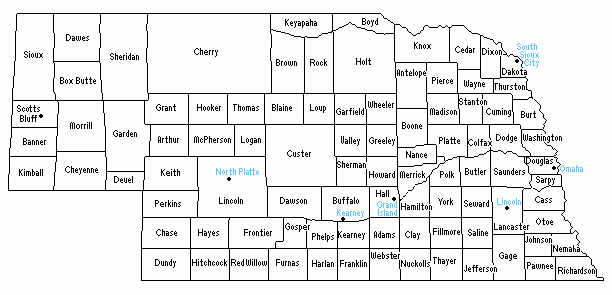 Adams:     $2,000Boone:        N/AAdams:Antelope:Arthur:Banner:Blaine:Boone:Box Butte:Boyd:Brown:Buffalo:Burt:Butler:Cass:Cedar:Chase:Cherry:Cheyenne:Clay:Colfax:Cuming:Custer:Dakota:Dawes:Dawson:Deuel:Dixon:Dodge:Douglas:Dundy:Fillmore:Franklin:Frontier:Furnas:Gage:Garden:Garfield:Gosper:Grant:Greeley:Hall:Hamilton:Harlan:Hayes:Hitchcock:Holt:Hooker:Howard:Jefferson:Johnson:Kearney:Keith:Keya Paha:Kimball:Knox:Lancaster:Lincoln:Logan:Loup:Madison:McPherson:Merrick:Morrill:Nance:Nemaha:Nuckolls:Otoe:Pawnee:Perkins:Phelps:Pierce:Platte:Polk:Red Willow:Richardson:Rock:Saline:Sarpy:Saunders:Scotts Bluff:Seward:Sheridan:Sherman:Sioux:Stanton:Thayer:Thomas:Thurston:Valley:Washington:Wayne:Webster:Wheeler:York:Adams:Antelope:Arthur:Banner:Blaine:Boone:Box Butte:Boyd:Brown:Buffalo:Burt:Butler:Cass:Cedar:Chase:Cherry:Cheyenne:Clay:Colfax:Cuming:Custer:Dakota:Dawes:Dawson:Deuel:Dixon:Dodge:Douglas:Dundy:Fillmore:Franklin:Frontier:Furnas:Gage:Garden:Garfield:Gosper:Grant:Greeley:Hall:Hamilton:Harlan:Hayes:Hitchcock:Holt:Hooker:Howard:Jefferson:Johnson:Kearney:Keith:Keya Paha:Kimball:Knox:Lancaster:Lincoln:Logan:Loup:Madison:McPherson:Merrick:Morrill:Nance:Nemaha:Nuckolls:Otoe:Pawnee:Perkins:Phelps:Pierce:Platte:Polk:Red Willow:Richardson:Rock:Saline:Sarpy:Saunders:Scotts Bluff:Seward:Sheridan:Sherman:Sioux:Stanton:Thayer:Thomas:Thurston:Valley:Washington:Wayne:Webster:Wheeler:York: